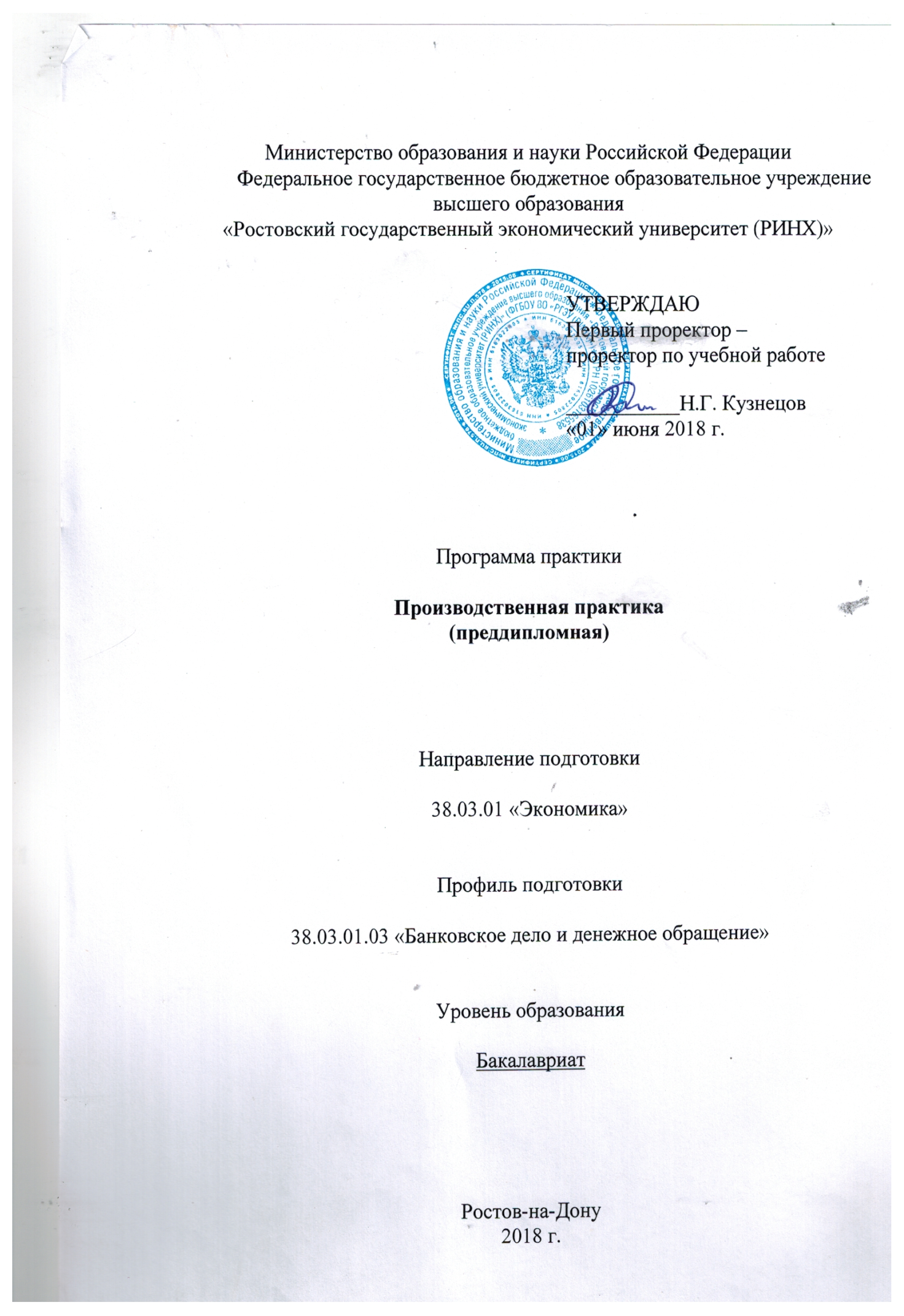 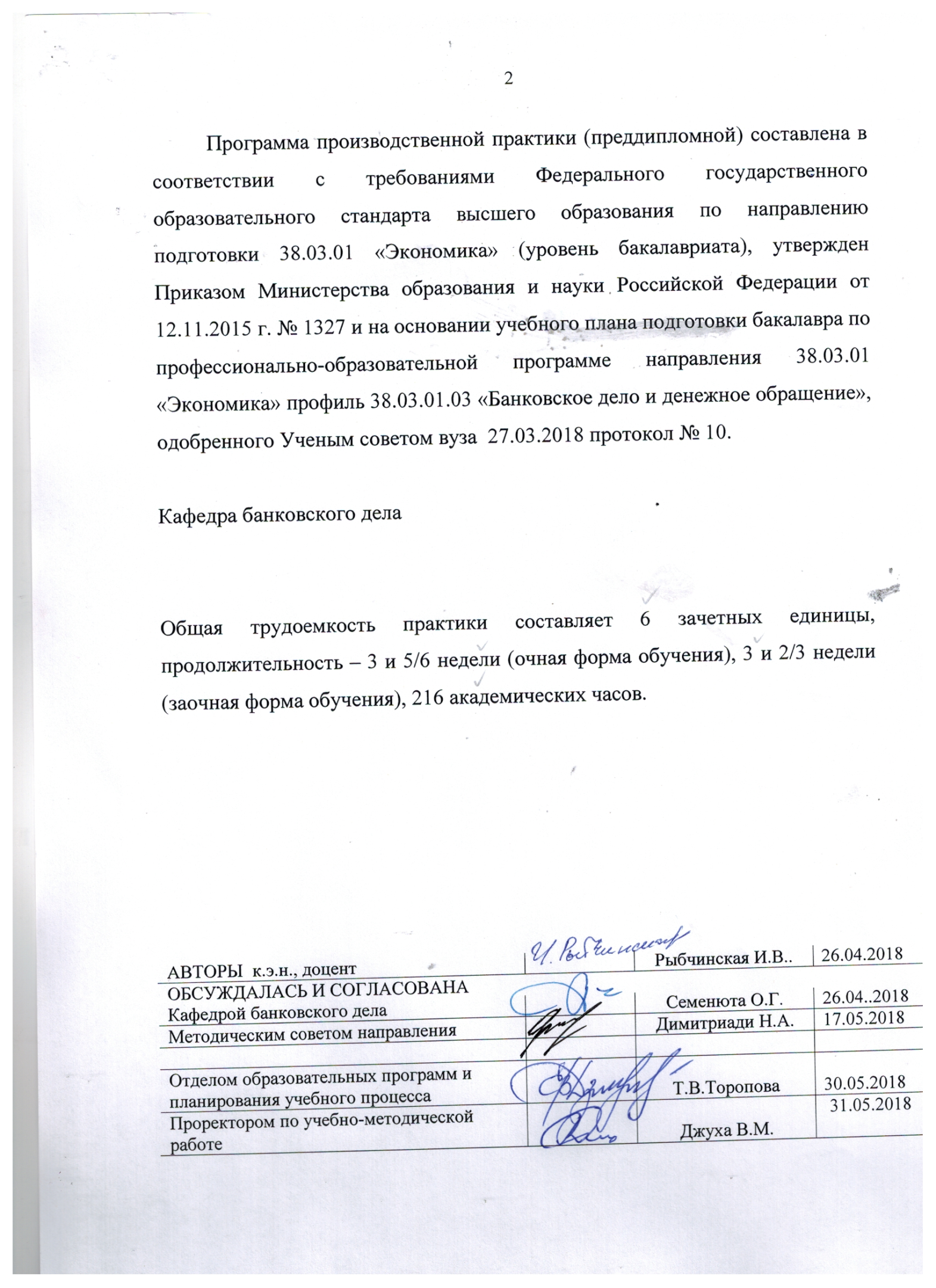 ЦЕЛИ И ЗАДАЧИ ПРОВЕДЕНИЯ ПРАКТИКИ1.1. Цели практики: Целями практики являются становление профессиональной компетентности; расширение, углубление, закрепление полученных студентом в процессе аудиторных занятий и самостоятельной работы теоретических знаний, приобретение практических профессиональных навыков и компетенций  в области банковского дела, подготовка выпускной квалификационной работы.Задачи практики:- собрать информацию, необходимую для выполнения практической части выпускной квалификационной работы, приобрести навыки по обработке и анализу информации;- обобщить и систематизировать опыт, полученный в ходе практики для написания отчета;- изучить основы осуществления расчётно-кассового обслуживания клиентов, межбанковские расчёты;- изучить основы осуществления оценки кредитоспособности клиентов, осуществления и оформления выдачи и сопровождения кредитов, проведения операций на рынке межбанковских кредитов, формирования и регулирования целевых резервов;- изучить основы осуществления активно-пассивных и посреднических операций с ценными бумагами МЕСТО ПРАКТИКИ В СТРУКТУРЕ ОБРАЗОВАТЕЛЬНОЙ ПРОГРАММЫЦикл (раздел) ОП: Б2.Курс:4 – очная форма обучения, 5 курс – заочная форма обученияСвязь с дисциплинами учебного планаТРЕБОВАНИЯ К РЕЗУЛЬТАТАМ ПРОХОЖДЕНИЯ ПРАКТИКИСПОСОБЫ ПРОВЕДЕНИЯ ПРАКТИКИОпределяются местонахождением базы практики: - стационарная (в случае, если база практики расположена на территории г.Ростова-на-Дону);- выездная (иначе).ФОРМЫ ПРОВЕДЕНИЯ ПРАКТИКИДискретнаяМЕСТО ПРОВЕДЕНИЯ ПРАКТИКИПрактика проводится в  банках, небанковских кредитных организациях, кредитных кооперативах  и их подразделенияхСОДЕРЖАНИЕ ПРАКТИКИФормами отчетности студентов о прохождении практики являются дневник и отчет.ФОНД ОЦЕНОЧНЫХ СРЕДСТВФонд оценочных средств для проведения промежуточной аттестации обучающихся по практике представлен в Приложении 1 к программе практики.УЧЕБНО-МЕТОДИЧЕСКОЕ И ИНФОРМАЦИОННОЕ ОБЕСПЕЧЕНИЕ ПРАКТИКИ9.1 Основная и дополнительная литератураПеречень ресурсов информационно-телекоммуникационной сети «Интернет»Перечень программного обеспеченияПеречень информационно-справочных системМАТЕРИАЛЬНО-ТЕХНИЧЕСКОЕ ОБЕСПЕЧЕНИЕ ПРАКТИКИМатериально-техническое обеспечение практики должно быть достаточным для достижения целей практики и должно соответствовать действующим санитарным и противопожарным нормам, а также требованиям техники безопасности при проведении учебных и научно-производственных работ.Студентам должна быть обеспечена возможность доступа к информации, необходимой для выполнения задания по практике и написанию отчета.Организации, учреждения и предприятия, а также учебно-научные подразделения Университета должны обеспечить рабочее место студента компьютерным оборудованием в объемах, достаточных для достижения целей практики.МЕТОДИЧЕСКИЕ УКАЗАНИЯПланотчета по производственной преддипломной практике Раздел 1. Организационно-функциональное устройство банка (небанковской кредитной организации) - базы практики. 1.1. Перечень основных нормативно-правовых документов, регулирующих деятельность банка1.2. Организационная структура банка (небанковской кредитной организации) - базы практики. Раздел 2. Анализ продуктового ряда и конкурентной стратегии банка (небанковской кредитной организации) - базы практики. 2.1. Основные направления деятельности банка, анализ существующего продуктового ряда, клиентской базы.2.2. Анализ цены банковского продукта.2.3. Анализ степени вовлечённости продукта  в систему банковского обслуживания.2.4. Анализ доступности банковского продукта для клиентов.2.5. Анализ степени информированности клиента о банковском продукте.2.6. Анализ каналов стимулирования сбыта банковского продукта. 2.7. Направления оптимизации структуры продуктового ряда и разработки продуктов- новинок.2.8. Анализ факторов, связанных с деятельностью банка (удобство размещения банка для клиентов целевой группы потребителей продукта, соответствие продукта имиджу банка, его торговой марке, бренду).Раздел 3. Индивидуальные задания научного руководителя практики по теме выпускной квалификационной работы.Задание 1Задание 2…Раздел 4. Индивидуальные задания руководителя практики от банка. Задание 1Задание 2…Заключение Список использованных источников Оформление отчетаОтчет о практике выполняется на стандартных листах белой  бумаги,  на  одной  стороне,  формата А 4 (210х297 мм).  Текст  печатается шрифтом Times New Roman № 14 через 1,5 интервала. Все листы работы (текстовые, табличные) должны быть выполнены с  соблюдением следующих минимальных размеров полей: с левой стороны - ;  правой - не менее ;  сверху - и снизу - . При этом текст рамкой не очерчивается.Страницы в отчете должны иметь сквозную  нумерацию. Первой страницей считается "титульный лист",  за ним прилагается "Содержание" отчета - на этих листах не проставляется номер страницы, но они включаются в общую нумерацию отчета.Титульный лист выполняется на белой бумаге формата А 4.Образец оформления ТИТУЛЬНОГО ЛИСТА отчета представлен в Приложении 1. Содержание дается в виде перечня основных вопросов содержащихся в отчете. «Содержание» включает наименования всех заголовков, глав, параграфов и пунктов (если они имеют наименование) с указанием номера страниц, на которых размещается начало материала раздела, главы, параграфы, пункта. Разделы и пункты нумеруются арабскими цифрами. Текст основной  части отчета можно делить на параграфы и пункты (если есть необходимость).Отчет о практике  должен быть структурирован по разделам. Каждый  раздел состоит из текстовой части  и  приложений -практических материаловНазвание разделов их номер и название в тексте пишутся печатными буквами,  а название параграфов и пунктов - строчными буквами (кроме  первой  прописной).В тексте номер и название заголовков, а также страницы их начального текста  должны  соответствовать указателю "СОДЕРЖАНИЕ".В тексте  отчета  должны  использоваться абзацы (красная строка), которые делаются в начале первой  строки текста, в пределах .Ссылки в тексте на цитируемый материал из  использованных источников можно  давать  по одному из двух допустимых вариантов: либо в подстрочном примечании в конце страницы,  либо непосредственно в  тексте после окончания цитаты путем выделения ее в тексте двумя косыми чертами или в круглых скобках.Ссылки на иллюстрации и таблицы указывают их  порядковыми номерами,  например:  ". ..рис.1...",  "...в табл. 2.3...".Ссылки на формулы дают в скобках, например: "...из расчета, сделанного по формуле (3) видно…».К иллюстрациям относятся чертежи,  схемы, графики.Иллюстрации, занимающие менее 1/2 страницы,  могут располагаться в тексте отчета после первой ссылки на них и  обозначается сокращенно словом "Рис.".Иллюстрации, занимающие более 1/2 страницы, выносятся из текста, т.к. их  целесообразно выполнять на отдельном листе и давать их надо в разделе "ПРИЛОЖЕНИЯ". В этом случае они обозначаются не как рисунок - "Рис.", а как "Приложение" под соответствующим номером.Цифровой материал, как правило, должен оформляться в виде таблиц. Каждая таблица должна иметь заголовок, который пишется после слова  "Таблица".  Название  заголовка и слово "Таблица" начинают с прописной буквы,  а остальные - строчные. Заголовок не подчеркивают.Название заголовка размещается симметрично таблице. Нельзя заголовок  таблицы  и ее "шапку" помещать на одной странице текста, а форму - на следующей странице. "Шапка" таблицы и  ее  форма  должны  быть полностью расположены на одной стороне листа.Таблицы нумеруют также,  как и иллюстрации, т.е. последовательно арабскими цифрами.Таблицу, также как и иллюстрацию, размещают после первого упоминания о ней в тексте,  если она занимает объем менее 1/2 страницы. Таблицы, выполненные на отдельном листе или нескольких листах, помещают в раздел "ПРИЛОЖЕНИЯ", чтобы не загромождать текст работы.Если таблица не может поместиться на странице текста, где на нее делается ссылка,  то в этом случае таблицу можно переносить на следующую страницу после текстаБиблиографический список должен содержать перечень всех источников, которые использовались по выбранной теме (не менее 10). Список составляется в следующей последовательности:- федеральные законы, концепции и программы Правительства; нормативные материалы,  Положения Центрального банка РФ (Инструкции, указания, письма и т.п.);-   монографическая и учебная литература, статьи из газет и журналов;-электронные ресурсыМонографическая и периодическая литература дается в алфавитном порядке по фамилии авторов или по первой букве названия работы.Следует обращать внимание на то, что нормативно-правовые документы, книги и учебные пособия, журнальные и газетные статьи, электронные ресурсы  оформляются по-разному.Нормативно-правовые документы:1.	Гражданский кодекс Российской Федерации. Ч. 2. //Правовая система «Консультант+»2.	Федеральный закон от 02.12.1990 г. № 395-1 «О банках и банковской деятельности» (ред. от 30.09.2013.) //Правовая система «Консультант+»3.	Положение ЦБ РФ 19.06.2012 № 383-П «О правилах осуществления перевода денежных средств» (ред. от 15.07.2013) //Правовая система «Консультант+»Книги, учебные пособия, статьи из периодических и продолжающихся изданий:Ф.И.О. автора. Наименование работы (труда, книги). Город: Издательство, год публикации работы. Количество страниц. Например:Деньги, кредит, банки в Российской Федерации: учеб пособие/ Под ред. д.э.н., проф. Семенюты О.Г.- Ростов н/Д: РГЭА.- 2000.- 223с.Ф.И.О. автора, Наименование статьи// Название журнала. Год. №. Страницы.Например: Журналы:1.	Хандруев А.А. Интегрированный финансовый регулятор – российская модель  в контексте  мировой практики // Деньги и кредит. – 2013.- №10. -с. 24-32..Газетные статьи оформляются так же, но после года указывается дата выхода статьи:Трегубова Е. Когда заканчивается оптимизм. Что ждет россиян в условиях кризиса экономики // Аргументы и факты. - 2013. 9 ноября. – с. 3. Публикации, размещенные в интернет-источниках:Скогорева А. Гибкость и лояльность как факторы успеха // Национальный Банковский Журнал. – 2013. - №9 [Электронный ресурс]: 10.11.2013 г. -  http://bankir.ru/publikacii/s/gibkost-i-loyalnost-kak-faktory-uspekha-10004179/Электронные ресурсы:Российская государственная библиотека / Центр информ. технологий РГБ. —  Электрон. дан. — М. : Рос. гос. б-ка, 2010.. — http://www.rsl.ru.Приложения даются  после  списка использованных источников и оформляются как продолжение отчета с последующим указанием страниц. Приложения располагаются  в порядке появления на них ссылок в тексте. Каждое приложение  следует  начинать  с  новой страницы с указанием в правом верхнем углу (после номера страницы)  слова ПРИЛОЖЕНИЕ, написанного прописными буквами без кавычек.  Кроме этого, каждое приложение должно иметь  содержательный  заголовок, также как иллюстрация или таблица. Приложения нумеруются последовательно,  в порядке появления ссылок в тексте, арабскими цифрами, без знака N. Например: ПРИЛОЖЕНИЕ 1, ПРИЛОЖЕНИЕ 2 и т.д. Если приложение дается на нескольких листах  то, начиная со второго листа, в правом верхнем углу пишется строчными буквами (кроме первой прописной) слово "Продолжение'' и указываются N продолженного приложения,  например "Продолжение приложения 3". В текстовой части ссылки на приложение даются по типу: "... в приложении 2" или (приложение 2).В срок, определенный кафедрой, отчет должен быть оформлен с учетом вышеизложенных требований и сдан лаборанту кафедры. Руководитель практики от кафедры проверяет полноту отчета,  его соответствие программе практики и качество.   Если отчет соответствует предъявляемым требованиям,  руководитель допускает его к защите. Возможен также допуск к защите при условии доработки по замечаниям, если при проверке выявлены легкоустранимые недочеты. Если отчет не соответствует требованиям, его возвращают студенту на переработку.Защита отчета по практике включает ответы студента на замечания, сделанные при проверке отчета, вопросы преподавателя по содержанию текстовой части отчета и приложений документов.Защита отчета производится на кафедре в срок установленный деканатом. В процессе защиты дифференцировано по балльной системе оцениваются результаты практики, и эта оценка выставляется руководителем практики от кафедры в зачетную книжку студента и ведомость.Обязанности студента (практиканта) при прохождении преддипломной практики1) своевременно и в полном объеме посещать предусмотренные программой практики занятия, встречи, беседы; 2) строго соблюдать правила внутреннего  трудового распорядка банка , не нарушать установленный режим работы, соблюдать трудовую дисциплину, бережно относиться к имуществу банка; 3) составить индивидуальный план своей деятельности на практике и согласовать его со своим руководителем от кафедры и от банка ;4)  в полном объеме выполнять все задания, предусмотренные календарным планом и программой практики; 6) собрать необходимую информацию для написания отчета по практике; 7) после окончания практики в установленный  срок  сдать на кафедру  дневник практики, с визами и отзывом руководителя от базы практики и отчет о прохождении практикиКонтроль выполнения студентами программы практики обеспечивается проверкой собранных материалов руководителями – преподавателями. Обязанности руководителя практики В обязанности преподавателя – руководителя практики входит: 1) обеспечивать строгое соответствие практики учебному плану и программе;2) составить совместно  с практикантом индивидуального задания по практике; 3)   рекомендовать  литературу, нормативно-законодательные акты и методические пособия, с которыми студент должен ознакомиться и воспользоваться для конкретизации действий в процессе прохождения практики; 4) оперативно консультировать студента в период прохождения практики; 7) контролировать  выполнение студентом программы практики; 8) рецензировать представленный  отчет по практике; 9) оценить результаты выполнения студентом программы практики.Приложение 1 МИНИСТЕРСТВО ОБРАЗОВАНИЯ И НАУКИ РОССИЙСКОЙ ФЕДЕРАЦИИ  «РОСТОВСКИЙ ГОСУДАРСТВЕННЫЙ ЭКОНОМИЧЕСКИЙ УНИВЕРСИТЕТ (РИНХ)»Факультет Экономики и финансовКафедра "Банковское дело"ОТЧЕТ О ПРОХОЖДЕНИИ  ПРОИЗВОДСТВЕННОЙ(ПРЕДДИПЛОМНОЙ) ПРАКТИКИРостов-на-Дону, 201_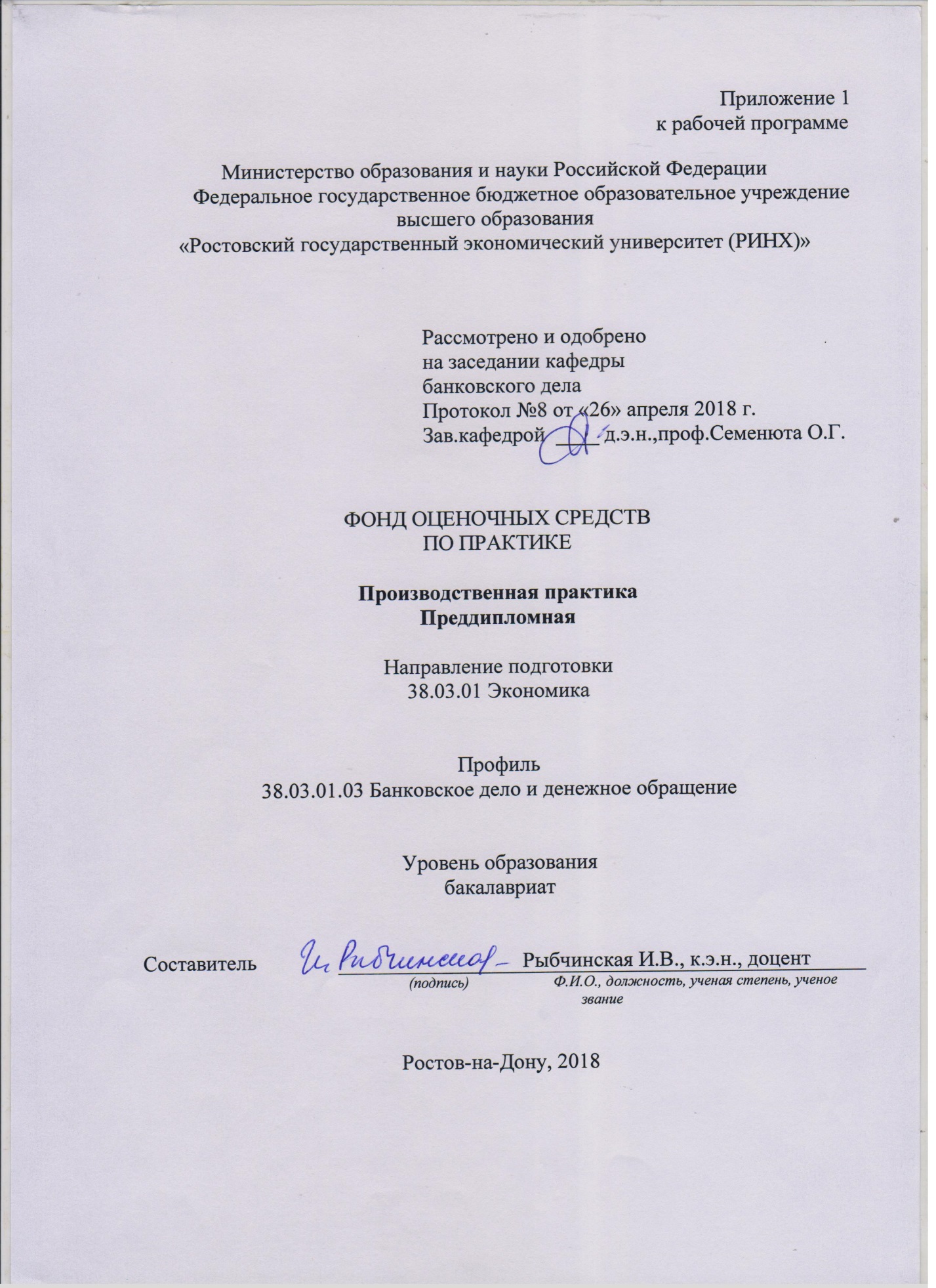 Перечень компетенций с указанием этапов их формирования в процессе освоения образовательной программыПеречень компетенций с указанием этапов их формирования представлен в п. 3. «Требования к результатам освоения практики» рабочей программы практики. 2. Описание показателей и критериев оценивания компетенций на различных этапах их формирования, описание шкал оценивания  2.1 Показатели и критерии оценивания компетенций:  ИЗ- индивидуальное задание2.2 Шкалы оценивания:   Текущий контроль успеваемости и промежуточная аттестация осуществляется в рамках накопительной балльно-рейтинговой системы в 100-балльной шкале:84-100 баллов (зачет с оценкой «отлично») 67-83 баллов ( зачет с оценкой «хорошо») 50-66 баллов ( зачет с оценкой «удовлетворительно») 0-49 баллов (незачет) 3. Типовые контрольные задания или иные материалы, необходимые для оценки знаний, умений, навыков и (или) опыта деятельности, характеризующих этапы формирования компетенций в процессе освоения образовательной программыЗадание для прохождения практикиИзучить  организационно-функциональное устройство банка (небанковской кредитной организации (далее НКО), кредитного кооператива (далее КК)) - базы практики. (В текстовой части отчета по этому разделу необходимо дать краткий обзор сведений о банке (НКО, КК) (история создания, наличие лицензий на момент прохождения практики, состав обслуживаемой банком клиентуры, наличие филиальной и представительской сети, количество банков - корреспондентов и другое)). В приложениях к этому разделу представить схему организационной структуры банка (НКО, КК), отражающую подчиненность отделов и подразделений банка;Анализ продуктового ряда и конкурентной стратегии банка (НКО, КК) - базы практики. Провести анализ банковского продукта по следующим направлениям (выбор продукта осуществляется в соответствии с темой выпускной квалификационной работы): Изучить основные направления деятельности банка (НКО, КК), провести анализ существующего продуктового ряда, клиентской базы;Проанализировать цену выбранного в соответствии с темой  выпускной квалификационной работы продукта (банковский процент, ставка комиссии, пени и неустойки) и условия его оплаты (срок, порядок начисления и погашения процентов и комиссий, штрафных санкций и пр.).Определить степень вовлечённости продукта  в систему банковского обслуживания (способность продукта дополнять и сопровождать потребление иных продуктов банка (НКО, КК)).Выявить доступность банковского продукта для клиентов (его каналы доставки и степень подготовленности потребителя для их использования).Охарактеризовать степень информированности клиента (доступность, достаточность и понятность информации о продукте).Рассмотреть каналы стимулирования сбыта (масштаб и качество рекламы продукта, подарки, льготы, скидки, бонусы потребителям и т.п.).Выяснить, насколько часто принимаются решения по оптимизации структуры продуктового ряда и разработке продуктов-новинок.Определить факторы, связанные с деятельностью банка (НКО, КК)  в целом: (удобство размещения офисов для клиентов целевой группы потребителей продукта, соответствие продукта имиджу банка (НКО, КК), его торговой марке, бренду).Анализ следует проводить на основе сравнения аналогичных сведений (в виде сравнительной таблицы) по 5 кредитным организациям, функционирующим на территории Ростовской области. Сделайте обобщающий вывод о продуктовом ряде и конкурентной стратегии банка (НКО, КК) - базы практики.3. Выполнить индивидуальные задания научного руководителя практики по теме выпускной квалификационной работы.4. Выполнить индивидуальные задания руководителя практики от банка (НКО, КК). Например, провести анкетирование ряда клиентов банка по рекомендации руководителя практики от банка (НКО, КК):- составить анкету для проведения опроса клиентов о качестве банковских услуг, спектре банковских продуктов или потенциальном спросе клиентов на банковские продукты. Анкета должна быть разработана с учетом рекомендаций руководителя от практики; - провести опрос; -  по результатам проведенного анкетирования  разработать предложения для банка (НКО, КК).4 Методические материалы, определяющие процедуры оценивания знаний, умений, навыков и (или) опыта деятельности, характеризующих этапы формирования компетенцийПроцедуры оценивания включают в себя текущий контроль и промежуточную аттестацию.Текущий контроль по практике проводится в форме контроля на каждом этапе, указанном в таблице раздела 7 программы практики.  	Промежуточная аттестация проводится в форме зачета с оценкой. Аттестацию студентов по итогам практики проводит руководитель практики от РГЭУ (РИНХ) на основании оформленного отчета. Защита отчета проводится в форме индивидуального собеседования.Перечень предшествующих дисциплинПеречень последующих дисциплин, видов работДеньги, кредит, банкиУчетно-операционная и аналитическая работа в банкБанковское делоПрактикум «Учебный банк»Банковские продукты и банковская конкуренцияБанковский менеджментПроизводственная практика (научно-исследовательская работа)Производственная практика (практика по получению профессиональных умений и опыта профессиональной деятельности)Государственная итоговая аттестацияФормируемые компетенцииФормируемые компетенцииОсваиваемыезнания, умения, владенияКодНаименованиеОсваиваемыезнания, умения, владенияПрофессиональные компетенции (ПК)Профессиональные компетенции (ПК)Профессиональные компетенции (ПК)ПК-5способность анализировать и интерпретировать финансовую, бухгалтерскую и иную информацию, содержащуюся в отчетности предприятий различных форм собственности, организаций, ведомств и т.д. и использовать полученные сведения для принятия управленческих решенийЗ -финансовую, бухгалтерскую и иную информацию, содержащуюся в отчетности банка (небанковской кредитной организации) ПК-5способность анализировать и интерпретировать финансовую, бухгалтерскую и иную информацию, содержащуюся в отчетности предприятий различных форм собственности, организаций, ведомств и т.д. и использовать полученные сведения для принятия управленческих решенийУ- использовать полученные сведения для принятия управленческих решенийПК-5способность анализировать и интерпретировать финансовую, бухгалтерскую и иную информацию, содержащуюся в отчетности предприятий различных форм собственности, организаций, ведомств и т.д. и использовать полученные сведения для принятия управленческих решенийВ – навыками использования полученных сведений для принятия управленческих решенийПК-7способность, используя отечественные и зарубежные источники информации, собрать необходимые данные проанализировать их и подготовить информационный обзор и/или аналитический отчетЗ -отечественные и зарубежные источники информации о банковском делеПК-7способность, используя отечественные и зарубежные источники информации, собрать необходимые данные проанализировать их и подготовить информационный обзор и/или аналитический отчетУ- собрать данные о тенденциях и динамике  развития  банка (небанковской кредитной организации)ПК-7способность, используя отечественные и зарубежные источники информации, собрать необходимые данные проанализировать их и подготовить информационный обзор и/или аналитический отчетВ - навыками подготовки информационного обзора или аналитического отчёта о банковской деятельностиПК-11способность критически оценить предлагаемые варианты управленческих решений и разработать и обосновать предложения по их совершенствованию с учетом критериев социально-экономической эффективности, рисков и возможных социально-экономических последствийЗ–информацию, необходимую для оценки предлагаемых вариантов управленческих решений и разработки и обоснования предложений по их совершенствованию с учетом критериев социально-экономической эффективности, рисков и возможных социально-экономических последствийПК-11способность критически оценить предлагаемые варианты управленческих решений и разработать и обосновать предложения по их совершенствованию с учетом критериев социально-экономической эффективности, рисков и возможных социально-экономических последствийУ-критически оценить предлагаемые варианты управленческих решений и разработать и обосновать предложения по их совершенствованию с учетом критериев социально-экономической эффективности, рисков и возможных социально-экономических последствийПК-11способность критически оценить предлагаемые варианты управленческих решений и разработать и обосновать предложения по их совершенствованию с учетом критериев социально-экономической эффективности, рисков и возможных социально-экономических последствийВ – навыками критической оценки предлагаемых вариантов управленческих решений и разработки и обоснования предложений по их совершенствованию с учетом критериев социально-экономической эффективности, рисков и возможных социально-экономических последствийПК-24способность осуществлять расчетно-кассовое обслуживание клиентов, межбанковские расчеты, расчеты по экспортно-импортным операциямЗ–основы осуществления расчетно-кассового обслуживания клиентов, проведения межбанковских расчетов, расчетов по экспортно-импортным операциямПК-24способность осуществлять расчетно-кассовое обслуживание клиентов, межбанковские расчеты, расчеты по экспортно-импортным операциямУ- применять на практике знания по осуществлению расчетно-кассового обслуживания клиентов, проведению межбанковских расчетов, расчетов по экспортно-импортным операциямПК-24способность осуществлять расчетно-кассовое обслуживание клиентов, межбанковские расчеты, расчеты по экспортно-импортным операциямВ –навыками применения на практике знаний осуществления расчётно-кассового обслуживания клиентов, межбанковских расчётовПК-25способностью оценивать кредитоспособность клиентов, осуществлять и оформлять выдачу и сопровождение кредитов, проводить операции на рынке межбанковских кредитов, формировать и регулировать целевые резервыЗ–основы оценки кредитоспособности клиентов, осуществления и оформления выдачи и сопровождения кредитов, проведения операций на рынке межбанковских кредитов, формирования и регулирования целевых резервовПК-25способностью оценивать кредитоспособность клиентов, осуществлять и оформлять выдачу и сопровождение кредитов, проводить операции на рынке межбанковских кредитов, формировать и регулировать целевые резервыУ- применять на практике знания по оценке кредитоспособности клиентов, осуществлению и оформлению выдачи и сопровождению кредитов, проведению операций на рынке межбанковских кредитов, формированию и регулированию целевых резервовПК-25способностью оценивать кредитоспособность клиентов, осуществлять и оформлять выдачу и сопровождение кредитов, проводить операции на рынке межбанковских кредитов, формировать и регулировать целевые резервыВ - навыками применения на практике знаний по оценке кредитоспособности клиентов, осуществлению и оформлению выдачи и сопровождению кредитов, проведению операций на рынке межбанковских кредитов, формированию и регулированию целевых резервовПК-26способностью осуществлять активно-пассивные и посреднические операции с ценными бумагамиЗ - основы осуществления активно-пассивных и посреднических операций с ценными бумагамиПК-26способностью осуществлять активно-пассивные и посреднические операции с ценными бумагамиУ- применять на практике знания по осуществлению активно-пассивных и посреднических операций с ценными бумагамиПК-26способностью осуществлять активно-пассивные и посреднические операции с ценными бумагамиВ - навыками применения на практике знаний по осуществлению активно-пассивных и посреднических операций с ценными бумагами№ п/пРазделы (этапы) практикиВиды учебной работы, на практике включая самостоятельную работу студентовТрудоемкость в часахФормы контроля1Подготовительный Производственный инструктаж. Знакомство  с целями, задачами, содержанием и организационными условиями прохождения практики, получение задания на практику.Ознакомление с кредитной организацией, правилами трудового распорядка, инструктаж по технике безопасности36План прохождения практики, 2Производственный Выполнение производственных заданий, сбор, обработка, систематизация материала60Дневник и отчет о прохождении практики3АналитическийАнализ полученной информации, подготовка отчета по практике60Дневник и отчет о прохождении практики4ЗаключительныйПолучение отзыва-характеристики от руководителя практики от банка. Подготовка отчетной документации по итогам практики; составление и оформление отчета о прохождении практики; сдача отчета о практике на кафедру Устранение замечаний, подготовка к защите отчета60Дневник и отчет о прохождении практикиИТОГО216Зачет с оценкой№Выходные данныеКоличество экземпляровОсновная литератураОсновная литератураОсновная литература1Костерина Т.М.Банковское дело. учебник для академ.бакалавриата. М.,ЮРАЙТ, 2015 – 332 с.542Иванченко О.В.Маркетинг банковских услуг [Текст] : учеб. пособие / О. В. Иванченко, К. А. Дзотцоева, А. С. Сагоян ; Рост. гос. экон. ун-т (РИНХ). - Ростов н/Д : Изд-во РГЭУ (РИНХ), 2016583Банки и небанковские кредитные организации и их операции : учебник / Е.Ф. Жуков, Н.Д. Эриашвили, Л.Т. Литвиненко и др. ; под ред. Е.Ф. Жуков, Н.Д. Эриашвили. - 4-е изд., перераб. и доп. - М. : Юнити-Дана, 2015. - 559 с. - Библиогр. в кн. - ISBN 978-5-238-02239-0 ; То же [Электронный ресурс]. - URL: http://biblioclub.ru/index.php?page=book&id=116707http://biblioclub.ru/ - неограниченный доступ для зарегистрированных пользователейДополнительная литератураДополнительная литератураДополнительная литература1Тавасиев, А.М. Банковское дело : учебное пособие / А.М. Тавасиев, В.А. Москвин, Н.Д. Эриашвили. - 2-е изд., перераб. и доп. - М. : Юнити-Дана, 2015. - 287 с. - Библиогр. в кн. - ISBN 978-5-238-01017-5 ; То же [Электронный ресурс]. - URL: http://biblioclub.ru/index.php?page=book&id=116705http://biblioclub.ru/ - неограниченный доступ для зарегистрированных пользователей2 Банковский менеджмент [Текст] : учеб. / под ред. Ю. Ю. Русанова. - М. : Магистр : ИНФРА-М, 2015. 20№Выходные данные1Официальный сайт Президента РФ www.президент.рф»3Интернет-портал Центрального Банка РФ www.cbr.ru4Федеральная служба государственной статистики - www.gks.ru5Сайт Минэкономразвития Ростовскойобластиwww.mineconomikiro.ru6Информационные агентства: www.akm.ru ;www.rian.ru;www.rbc.ru; www.bpn.ru; www.p-t.ru; www.finmarket.ru; www.restko.ru; ; www.lenta.ru;www.interfax.ru; www.rian.ru;  www.prime-tass.ru;www.quote.ru7Деловая пресса. Электронные газеты - www.businesspress.ru  №Наименование программного обеспечения1Microsoft Office№Наименование информационно-справочных систем1СПС Консультант +2СПС ГарантСтудента ____курса,группы _____(ПОДПИСЬ)Ф.И.О.Направление  38.03.01 ЭкономикаПрофиль  38.03.01.03 «Банковское дело и денежное обращение»Направление  38.03.01 ЭкономикаПрофиль  38.03.01.03 «Банковское дело и денежное обращение»Ф.И.О.Руководитель практики от банка:должность(ПОДПИСЬ)(Место печати банка)Ф.И.О.Руководитель практики от кафедры:(уч. степень, уч. звание)(ПОДПИСЬ)Ф.И.О.ЗУН, составляющие компетенцию Показатели оцениванияКритерии оцениванияСредства оцениванияПК-5 -способность анализировать и интерпретировать финансовую, бухгалтерскую и иную информацию, содержащуюся в отчетности предприятий различных форм собственности, организаций, ведомств и т.д. и использовать полученные сведения для принятия управленческих решенийПК-5 -способность анализировать и интерпретировать финансовую, бухгалтерскую и иную информацию, содержащуюся в отчетности предприятий различных форм собственности, организаций, ведомств и т.д. и использовать полученные сведения для принятия управленческих решенийПК-5 -способность анализировать и интерпретировать финансовую, бухгалтерскую и иную информацию, содержащуюся в отчетности предприятий различных форм собственности, организаций, ведомств и т.д. и использовать полученные сведения для принятия управленческих решенийПК-5 -способность анализировать и интерпретировать финансовую, бухгалтерскую и иную информацию, содержащуюся в отчетности предприятий различных форм собственности, организаций, ведомств и т.д. и использовать полученные сведения для принятия управленческих решенийЗ - финансовую, бухгалтерскую и иную информацию, содержащуюся в отчетности банка (небанковской кредитной организации) У- использовать полученные сведения для принятия управленческих решенийВ – навыками использования полученных сведений для принятия управленческих решенийпоиск и сбор необходимой литературы,  использование различных баз данных умение приводить примеры;  умение отстаивать свою позицию; обоснованность обращения к базам данных; целенаправленность поиска и отбора; объем выполненных работы (в полном, объеме)ИЗПК-7 - способность, используя отечественные и зарубежные источники информации, собрать необходимые данные проанализировать их и подготовить информационный обзор и/или аналитический отчетПК-7 - способность, используя отечественные и зарубежные источники информации, собрать необходимые данные проанализировать их и подготовить информационный обзор и/или аналитический отчетПК-7 - способность, используя отечественные и зарубежные источники информации, собрать необходимые данные проанализировать их и подготовить информационный обзор и/или аналитический отчетПК-7 - способность, используя отечественные и зарубежные источники информации, собрать необходимые данные проанализировать их и подготовить информационный обзор и/или аналитический отчетЗ - отечественные и зарубежные источники информации о банковском деле У- собрать данные о тенденциях и динамике  развития  банка (небанковской кредитной организации)В - навыками подготовки информационного обзора или аналитического отчёта о банковской деятельностипоиск и сбор необходимой литературы,  использование различных баз данныхумение приводить примеры;  умение отстаивать свою позицию; обоснованность обращения к базам данных; целенаправленность поиска и отбора; объем выполненных работы (в полном, объеме)ИЗПК-11 - способность критически оценить предлагаемые варианты управленческих решений и разработать и обосновать предложения по их совершенствованию с учетом критериев социально-экономической эффективности, рисков и возможных социально-экономических последствийПК-11 - способность критически оценить предлагаемые варианты управленческих решений и разработать и обосновать предложения по их совершенствованию с учетом критериев социально-экономической эффективности, рисков и возможных социально-экономических последствийПК-11 - способность критически оценить предлагаемые варианты управленческих решений и разработать и обосновать предложения по их совершенствованию с учетом критериев социально-экономической эффективности, рисков и возможных социально-экономических последствийПК-11 - способность критически оценить предлагаемые варианты управленческих решений и разработать и обосновать предложения по их совершенствованию с учетом критериев социально-экономической эффективности, рисков и возможных социально-экономических последствийЗ – информацию, необходимую для оценки предлагаемых вариантов управленческих решений и разработки и обоснования предложений по их совершенствованию с учетом критериев социально-экономической эффективности, рисков и возможных социально-экономических последствийУ- критически оценить предлагаемые варианты управленческих решений и разработать и обосновать предложения по их совершенствованию с учетом критериев социально-экономической эффективности, рисков и возможных социально-экономических последствийВ – навыками критической оценки предлагаемых вариантов управленческих решений и разработки и обоснования предложений по их совершенствованию с учетом критериев социально-экономической эффективности, рисков и возможных социально-экономических последствийпоиск и сбор необходимой литературы,  использование различных баз данныхумение приводить примеры;  умение отстаивать свою позицию; обоснованность обращения к базам данных; целенаправленность поиска и отбора; объем выполненных работы (в полном, объеме)ИЗПК-24 - способность осуществлять расчетно-кассовое обслуживание клиентов, межбанковские расчеты, расчеты по экспортно-импортным операциямПК-24 - способность осуществлять расчетно-кассовое обслуживание клиентов, межбанковские расчеты, расчеты по экспортно-импортным операциямПК-24 - способность осуществлять расчетно-кассовое обслуживание клиентов, межбанковские расчеты, расчеты по экспортно-импортным операциямПК-24 - способность осуществлять расчетно-кассовое обслуживание клиентов, межбанковские расчеты, расчеты по экспортно-импортным операциямЗ – основы осуществления расчетно-кассового обслуживания клиентов, проведения межбанковских расчетов, расчетов по экспортно-импортным операциямУ- применять на практике знания по осуществлению расчетно-кассового обслуживания клиентов, проведению межбанковских расчетов, расчетов по экспортно-импортным операциямВ – навыками применения на практике знаний осуществления расчётно-кассового обслуживания клиентов, межбанковских расчётовпоиск и сбор необходимой литературы,  использование различных баз данныхумение приводить примеры;  умение отстаивать свою позицию; обоснованность обращения к базам данных; целенаправленность поиска и отбора; объем выполненных работы (в полном, объеме)ИЗПК- 25 - способность оценивать кредитоспособность клиентов, осуществлять и оформлять выдачу и сопровождение кредитов, проводить операции на рынке межбанковских кредитов, формировать и регулировать целевые резервыПК- 25 - способность оценивать кредитоспособность клиентов, осуществлять и оформлять выдачу и сопровождение кредитов, проводить операции на рынке межбанковских кредитов, формировать и регулировать целевые резервыПК- 25 - способность оценивать кредитоспособность клиентов, осуществлять и оформлять выдачу и сопровождение кредитов, проводить операции на рынке межбанковских кредитов, формировать и регулировать целевые резервыПК- 25 - способность оценивать кредитоспособность клиентов, осуществлять и оформлять выдачу и сопровождение кредитов, проводить операции на рынке межбанковских кредитов, формировать и регулировать целевые резервыЗ – основы оценки кредитоспособности клиентов, осуществления и оформления выдачи и сопровождения кредитов, проведения операций на рынке межбанковских кредитов, формирования и регулирования целевых резервовУ- применять на практике знания по оценке кредитоспособности клиентов, осуществлению и оформлению выдачи и сопровождению кредитов, проведению операций на рынке межбанковских кредитов, формированию и регулированию целевых резервовВ - навыками применения на практике знаний по оценке кредитоспособности клиентов, осуществлению и оформлению выдачи и сопровождению кредитов, проведению операций на рынке межбанковских кредитов, формированию и регулированию целевых резервовпоиск и сбор необходимой литературы,  использование различных баз данныхумение приводить примеры;  умение отстаивать свою позицию; обоснованность обращения к базам данных; целенаправленность поиска и отбора; объем выполненных работы (в полном, объеме)ИЗПК- 26 - способностью осуществлять активно-пассивные и посреднические операции с ценными бумагамиПК- 26 - способностью осуществлять активно-пассивные и посреднические операции с ценными бумагамиПК- 26 - способностью осуществлять активно-пассивные и посреднические операции с ценными бумагамиПК- 26 - способностью осуществлять активно-пассивные и посреднические операции с ценными бумагамиЗ - основы осуществления активно-пассивных и посреднических операций с ценными бумагамиУ- применять на практике знания по осуществлению активно-пассивных и посреднических операций с ценными бумагамиВ - навыками применения на практике знаний по осуществлению активно-пассивных и посреднических операций с ценными бумагамипоиск и сбор необходимой литературы,  использование различных баз данныхумение приводить примеры;  умение отстаивать свою позицию; обоснованность обращения к базам данных; целенаправленность поиска и отбора; объем выполненных работы (в полном, объеме)ИЗ